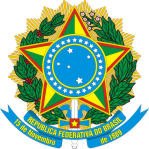 SERVIÇO PÚBLICO FEDERALCONSELHO DE ARQUITETURA E URBANISMO DE MATO GROSSO DO SULAos 14 (quatorze) dias do mês de Dezembro (12) do ano de dois mil e doze (12), na sede do Conselho de Arquitetura e Urbanismo de Mato Grosso do Sul, na Rua Espírito Santo n. 205, esquina com Avenida Afonso Pena, CEP 79020-080, em Campo Grande- MS, por convocação extraordinária e sob a Presidência do Conselheiro Osvaldo Abrão de Souza, reuniram-se os Conselheiros Titulares: Giovana Dario Sbaraini de Andrade, Dirceu de Oliveira Peters, Deborah Toledo de Resende Almeida e Gutemberg dos Santos Weingartner. Os Conselheiros Suplentes Ronaldo Ferreira Ramos e Henrique Pedro dos Santos Miranda assumem a titularidade nesta sessão em face da ausência dos Conselheiros Titulares Luiz Carlos Ribeiro e Manoel Carlos Inocêncio Mendes Carli, respectivamente. Registra-se a presença dos Conselheiros Suplentes: Eymard Cezar Araújo Ferreira, Adriana Tannus e Jussara Maria Basso. Ausentes os Conselheiros Titulares: Luiz Carlos Ribeiro, Manoel Carlos Inocêncio Mendes Carli e Rui Lameiro Ferreira Junior. 1. EXPEDIENTE: ABERTURA, VERIFICAÇÃO DE QUORUM E AUSÊNCIAS JUSTIFICADAS: O Presidente agradece a presença e indica o assessor jurídico Elias Pereira de Souza para secretariar a Sessão.  Verificada existência de quorum, a sessão extraordinária se inicia às 16h15min, com justificativa de ausência apresentada pelos Conselheiros Titulares Luiz Carlos Ribeiro, Manoel Carlos Inocêncio Mendes Carli e Rui Lameiro Ferreira Junior. LEITURA E APROVAÇÃO DA ATA ANTERIOR: Não há ata para ser aprovada. COMUNICAÇÕES DA PRESIDÊNCIA: O Presidente inicia a 3° sessão plenária extraordinária e comenta que a reunião será para tratar de matéria transferida da sessão anterior - plano de ação e a proposta orçamentária de 2013. O Presidente solicita que o funcionário Evandro Murilo Lino de Souza faça a apresentação do Plano de Ação 2013, com projeção de slides de planilhas com demonstrativos das previsões de despesas com reuniões de comissões, plenárias ordinárias e extraordinárias, casa do arquiteto, tributos e demais despesas correntes, fiscalização do exercício profissional do CAU/MS, treinamentos e atividades fora da sede e plano de salário e cargos, aquisição de materiais de consumo e serviços de energia, agua e outros, aquisição de serviços de terceiros para assessorar, conservar e guardar o CAU/MS, locação, manutenção e conservação de bens móveis, serviços profissionais e de suporte com o CAU/MS e proposta orçamentária. Vários conselheiros fizeram questionamentos, prontamente respondidos pelo Presidente e pelo funcionário Evandro Murilo Lino de Souza, com algumas sugestões a serem levadas ao CAU/BR. Logo em seguida o assessor contábil Júlio Cesar Miranda Mosciaro faz uma breve exposição sobre o plano de ação e orçamento anual, que compõe a previsão orçamentária para 2013. Logo em seguida o Presidente põe em discussão a decisão “ad referendum” n°008/2012-2014 de 31 de outubro de 2012, que dispõe sobre a aprovação do Plano de Ação- Exercício 2013 e a proposta orçamentária do exercício 2013, do Conselho de Arquitetura e Urbanismo de Mato Grosso do Sul, não houve nenhuma ressalva; colocada em votação, é aprovada por unanimidade.   COMUNICAÇÃO DOS CONSELHEIROS ESTADUAIS: Não houve.  CORRESPONDENCIAS RECEBIDAS:  Não há correspondências a serem lidas.  CORRESPONDENCIAS EXPEDIDAS:  Não há correspondências a serem lidas.  ORDEM DO DIA:  Não houve 2.1.DECISÕES “AD REFERENDUM” DO PRESIDENTE: 2.1.1. Não houve. 2.2.MATERIAS TRANSFERIDAS DA SESSÃO anterior: Não houve. 2.3.MATERIAS OU PROCESSOS DA SESSÃO: Não houve. 2.4.ASSUNTOS EXTRA PAUTA: Não houve.  3. PALAVRA LIVRE: ENCERRAMENTO: Nada mais havendo a tratar, o Presidente, às 18h15min, agradece pela presença de todos, encerra a sessão, determinando ao Secretário que providenciasse a digitação desta ata que vai assinada por mim, pelo Eminente Presidente, e pelos demais conselheiros após aprovação do Plenário.                                                                        Osvaldo Abrão de SouzaPresidente Elias Pereira de Souza    Secretário Ad Hoc